 NURSE ASSOCIATION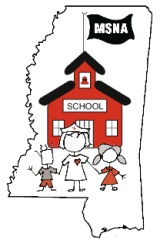 27TH ANNUAL CONFERENCE—June 3 - 5, 2020“2020 Vision: Seeking a clear path from Health to Education”PLEASE MAKE CHECKS/MONEY ORDERS PAYABLE TO MSNA. (PURCHASE ORDERS ARE NOT ACCEPTED)Visit our web site:  http://www.msschoolnurses.org		The Vicksburg Convention Center1600 Mulberry St.Vicksburg, MS 39180Margaritaville Hotel-Vicksburg1310 Mulberry St.Vicksburg, MS 39180*Reservation Instructions:Block code: 2006MSSCHOCall 601-429-6472 option #0Monday-Friday 9a.m.-5p.mPayment must come from school district by check or credit card to receive tax exempt*Reservation Instructions:Block code: 2006MSSCHOCall 601-429-6472 option #0Monday-Friday 9a.m.-5p.mPayment must come from school district by check or credit card to receive tax exemptRoom rates (thru May 5, 2020):Single/Double, $119.00/night (plus applicable taxes and fees)*If you are paying by check for room, it must be sent at least 2 weeks prior to arrival*Must have a credit card at check-in Cancellation must be done 72 hours prior to arrival to avoid charges. (Tax-exempt letter must be provided to hotel at check-in)(Tax-exempt letter must be provided to hotel at check-in)(Tax-exempt letter must be provided to hotel at check-in)(Tax-exempt letter must be provided to hotel at check-in)NAMENAMEEMAIL                                                           DAY PHONEEMAIL                                                           DAY PHONEMAILING ADDRESSStreet _________________________________________       Apt. __________                                                                                   City ____________________________  State _______      Zip   ______________                                                                                                         SCHOOL DISTRICT    ___________________________                       MAILING ADDRESSStreet _________________________________________       Apt. __________                                                                                   City ____________________________  State _______      Zip   ______________                                                                                                         SCHOOL DISTRICT    ___________________________                        Unless marked, permission to share your contact information with vendors only. Unless marked, permission to share your contact information with vendors only.REGIONNorth         South         East         West         Don’t knowREGIONNorth         South         East         West         Don’t knowPlan to attend Wednesday Social:Yes                     NoPlan to attend Wednesday Social:Yes                     NoCREDENTIALSRN (A.D.)     BSN      MSN      NCSN      Other  ______CREDENTIALSRN (A.D.)     BSN      MSN      NCSN      Other  ______Plan to attend Wednesday Social:Yes                     NoPlan to attend Wednesday Social:Yes                     NoBASIC REGISTRATION(Please check, then add all categories that apply)BASIC REGISTRATION(Please check, then add all categories that apply)GUEST REGISTRATIONGUEST REGISTRATIONMSNA/NASN MEMBER (currently a member)-------------------$220.00            NON-MEMBER ------------------------------------------------$355.00RETIRED SCHOOL NURSE (65 and over who are unemployed)--$75.00                                                    *JOIN/REGISTER OPTION (includes registration fee plus annual NASN/MSNA dues)   *Completed NASN membership application must be attached; please download registration and NASN membership application at www.schoolnursems.org and submit together----------------------------------------------- $340.00   LATE FEE (registration and payment should be received by May 8, 2020 in order to avoid late fees) ------------------------------------  $ 35.00 ON-SITE REGISTRATION (in addition to registration rate) -- $ 50.00TOTAL REGISTRATION FEES DUE                                 $__________                MSNA/NASN MEMBER (currently a member)-------------------$220.00            NON-MEMBER ------------------------------------------------$355.00RETIRED SCHOOL NURSE (65 and over who are unemployed)--$75.00                                                    *JOIN/REGISTER OPTION (includes registration fee plus annual NASN/MSNA dues)   *Completed NASN membership application must be attached; please download registration and NASN membership application at www.schoolnursems.org and submit together----------------------------------------------- $340.00   LATE FEE (registration and payment should be received by May 8, 2020 in order to avoid late fees) ------------------------------------  $ 35.00 ON-SITE REGISTRATION (in addition to registration rate) -- $ 50.00TOTAL REGISTRATION FEES DUE                                 $__________                Please complete this section to register a guest/s for the Thursday Awards Banquet/Luncheon:NAME: _____________________________________________ Thursday Awards Banquet/Luncheon ------------------------$25.00 (per person)TOTAL GUEST FEES DUE                                          $_____________Please complete this section to register a guest/s for the Thursday Awards Banquet/Luncheon:NAME: _____________________________________________ Thursday Awards Banquet/Luncheon ------------------------$25.00 (per person)TOTAL GUEST FEES DUE                                          $_____________                 Please mail this form and payment to:MSNA Conference Registrationc/o Stacey WaldropMSNA Treasurer4711 Kendall AvenueGulfport, MS  39506CANCELLATION POLICY:  Requests to cancel will be honored thru May 15, 2020.  Telephone cancellations must be confirmed via email within 7 days of the request.  Refunds, less a $25 processing fee, will be mailed within 30 days.Registration and/or cancellation questions should be submitted to:  stacey.waldrop@gulfportschools.orgReceipts will be available for pick-up at the conference check-in table; please note we are unable to provide receipts directly to your employer.